Задача 2.  Расчёт простой статически определимой плоской фермы Исходные   данные   к   задаче   определяются   по   табл.3 и   схемам, соответствующим задаче.Порядок выполнения расчёта фермы:1.Вычертить расчетную схему фермы в соответствии с данными табл.3.2.Проверить  геометрическую  неизменяемость  и  статическую определимость фермы.3.Определить усилия  в стержнях  заданной  панели, включая правую стойку (4 стержня).4.Построить линии влияния усилий в тех же стержнях. 5.По   линиям   влияния   подсчитать    значения   усилий   от заданной нагрузки.6.Определить усилия от заданной нагрузки во всех стержнях фермы графическим способом (построение диаграммы Максвелла-Кремоны).7.Произвести сравнительный анализ расчётов.Методические указанияУсилие в каждом стержне следует определять непосредственно через нагрузку и опорные реакции, а не одно через другое, т. е. для каждого усилия надо найти свой способ из трех известных (моментной точки; проекций; вырезания узлов).  При определении усилий необходимо показывать используемые сечения, приводить соответствующие уравнения, а все величины, входящие в них, должны быть указаны на чертеже. Необходимые геометрические характеристики и размеры надо определять аналитически, а не брать по масштабу.Построение линии влияния должно сопровождаться необходимыми расчетными формулами. Линии влияния строятся под схемой фермы; на них должны быть проставлены числовые значения ординат под всеми узлами. Найденные значения усилий по линиям влияния надо сравнить с результатами аналитического определения.Исходные данные к задаче 2 Таблица 3 – Исходные данные к задаче 2 (расчёт плоской фермы)Контрольные схемы к задаче 2 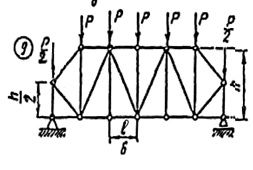 №вариантаНомерконтрольнойсхемыl, мР, кН№ панели,считаяслеваh, м149224,545